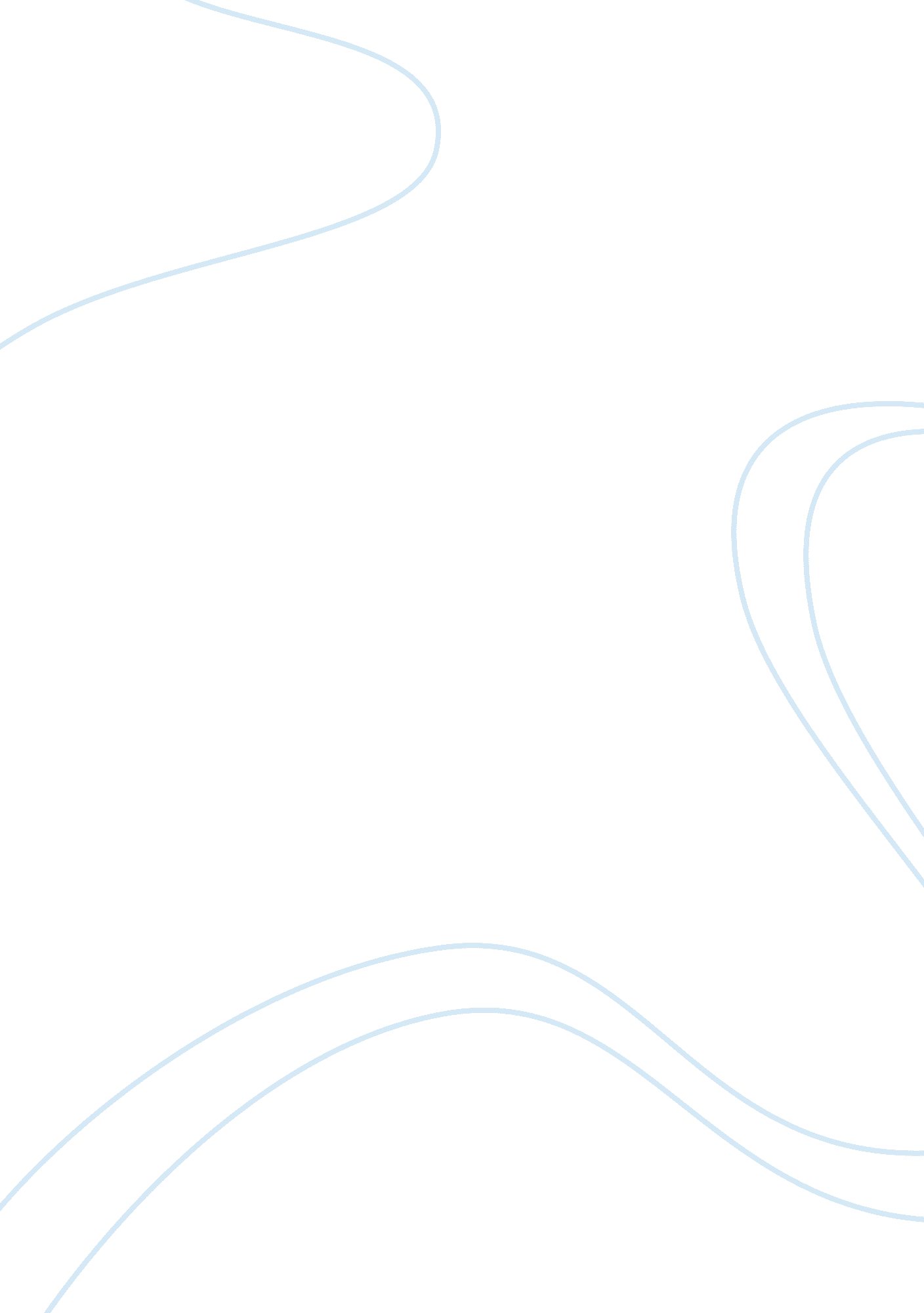 The needs of native americans in modern day america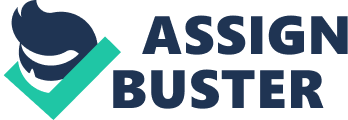 The Needs of Native Americans in Modern Day America ID Lecturer The Native Americans need to be givenadequate resources for them to feel at home with the undertakings on the part of the state. The government needs to enact measures which will instill a sense of pride and confidence within the Native Americans. This will only happen when there are concerted efforts on the part of the different institutions which are working under the auspices of the governmental domains. The Native Americans look up towards these institutions in order to manifest growth and development as well as to sustain economic upheaval and improvement within their respective lives. 
The present day American society banks largely on these Native Americans. It is because of these Native Americans that the basic culture and societal values of America are alive today. The trends and needs of these Native Americans are such that they require state of the art healthcare and educational needs, and they also want to remain in line with the attainment of the normal, day to day necessities, all of which are significant towards the domains of the Native Americans (Young, 1994). These needs keep on changing with the passage of time, however what is important is the fact that the modern day America learns a thing or two out of this composition of Native Americans within its folds. It is about time that these Native Americans are given their rights so that America as a whole could benefit from the very same undertakings. 
The problems that these Native Americans face are of a magnanimous nature. They comprehend that these problems are not entirely of their own making and hence they deserve much better at the hands of the authorities who enact policies and draft resolutions that are taken up within the supreme houses of the government nonetheless. The courts of law and other quintessential bodies within the state also need to pull up their socks and do their best at bringing a sense of solace and comfort for the sake of these Native Americans. The solutions to these problems could be understood when the state is serious in giving these Native Americans their due. It would mean that the government is now ready to draft policies which will look after the needs of these people as well as make the institutions powerful, all of which essentially look after the well-being of the general public and not just the Native Americans alone. 
It would be appropriate to state the both national and local level policies must be changed for the better. This could mean more growth and development to occur within the relevant ranks. It would also entail issues of stability and prowess for the sake of the Native Americans, who indeed are the most important custodians of the United States of America. The security tangents of these Native Americans need to be ensured so that no one can play havoc with their lives and property. They must be given the room to maneuver their very true basis all said and done. 
The Native Americans deserve better than what they are being meted out in the present day and age. This goes to suggest that there would be serious ramifications in the future if these Native Americans are treated in a shabby manner (Lyons, 1997). The origins of America rest in the hands of these Native Americans and thus proper guidance should be paid towards their meeting their most basic needs. The institutional policies need to be made stronger whereby the Native Americans are treated at par with the other Americans that are resident within its lengths and breadths, far and wide. 
References 
Lyons, R. (1997). Perpetuating the Wrong Image of Native Americans. JOPERD--The Journal of Physical Education, Recreation & Dance, Vol. 68 
Young, T. (1994). The Health of Native Americans: Toward a Biocultural Epidemiology. Oxford University Press 
Word Count: 600 